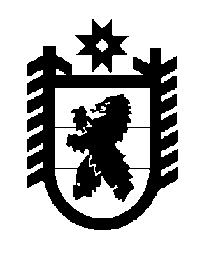 Российская Федерация Республика Карелия    ПРАВИТЕЛЬСТВО РЕСПУБЛИКИ КАРЕЛИЯПОСТАНОВЛЕНИЕ                                 от  19 ноября 2014 года № 339-Пг. Петрозаводск О распределении в 2014 году не использованных в 2013 году субсидий бюджетам муниципальных районов (городских округов) на предоставление социальных выплат молодым семьям на приобретение (строительство) жилья  на реализацию мероприятий подпрограммы  «Обеспечение жильем молодых семей» долгосрочной целевой программы «Жилище» на 2011-2015 годы в рамках подпрограммы «Обеспечение жильем молодых семей» федеральной целевой программы «Жилище» на 2011-2015 годыВ целях использования образовавшегося по состоянию 
на 1 сентября 2014 года остатка средств федерального бюджета, выделенных в 2013 году на реализацию мероприятий подпрограммы «Обеспечение жильем молодых семей» долгосрочной целевой программы «Жилище» на 2011-2015 годы в рамках подпрограммы «Обеспечение жильем молодых семей» федеральной целевой программы 
«Жилище» на 2011-2015 годы, Правительство Республики Карелия 
п о с т а н о в л я е т:Установить распределение в 2014 году не использованных в 
2013 году  субсидий бюджетам муниципальных районов (городских округов) на предоставление социальных выплат молодым семьям на приобретение (строительство) жилья на реализацию мероприятий подпрограммы «Обеспечение жильем молодых семей» долгосрочной целевой программы «Жилище» на 2011-2015 годы  в рамках подпрограммы «Обеспечение жильем молодых семей» федеральной целевой программы «Жилище» на 2011-2015 годы согласно приложению.           Глава Республики  Карелия                                                            А.П. ХудилайненПриложение к постановлению Правительства Республики Карелияот 19 ноября 2014 года № 339-ПРаспределение 
в 2014 году не использованных в 2013 году  субсидий бюджетам муниципальных районов (городских округов) на предоставление социальных выплат молодым семьям на приобретение (строительство) жилья на реализацию мероприятий подпрограммы «Обеспечение жильем молодых семей» долгосрочной целевой программы «Жилище» 
на 2011-2015 годы в рамках подпрограммы «Обеспечение жильем молодых семей» федеральной целевой программы «Жилище» на 2011-2015 годы(рублей)___________________№ Муниципальное Сумма, В том числеВ том числеп/побразованиевсегоза счет субсидии из федерального бюджетаза счет средств бюджета Республики Карелия1.Петрозаводский городской округ590 131,50147 532,87442 598,632.Лахденпохский муници-пальный район758 740,50189 685,10569 055,403.Прионежский муниципаль-ный район3 540 789,00885 197,202 655 591,804.Пряжинский муниципаль-ный район155 152,7238 788,15116 364,575.Суоярвский  муниципаль-ный район590 131,50147 532,87442 598,63Итого5 634 945,221 408 736,194 226 209,03